2.Τι είναι η Δικτατορία1η Δραστηριότητα: Τι ονειρεύεται η Δικτατορία;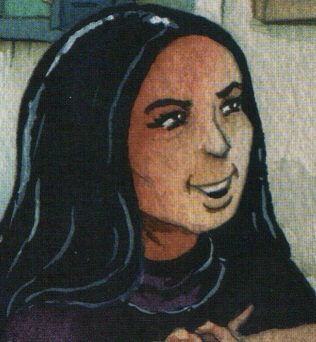 